MAT 8. RAZRED (petek, 17. 4. 2020)Rešitve nalog: SDZ (4. del), str. 86/ 1, 2, 3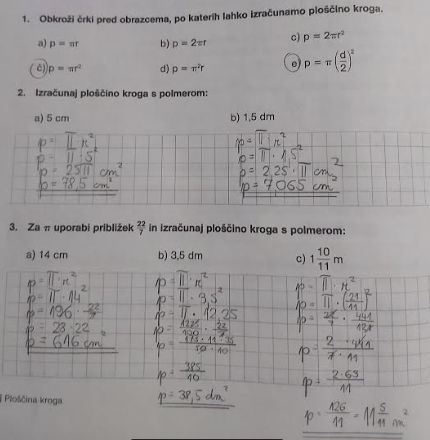 UTRJEVANJE UČNE SNOVI: PLOŠČINA KROGAUčenci, danes se boste naučili, kako iz dane ploščine kroga izračunamo njegov polmer.V zvezek zapiši nalogo:Ploščina kroga je  Koliko meri njegov polmer?Izpišemo podatke:Polmer kroga meri V SDZ (4. del) reši naslednje naloge: str. 87/ 4. a, 5. a                                                             str. 91/ 16 (a, b), 17 (a, b)